附件7公民权利义务标语人民防空是国之大事，是国家战略，是长期战略。坚持人民防空为人民，铸就坚不可摧的护民之盾。人民防空是国防事业的重要组成部分。国无防不立，民无防不安。关注人防，关爱生命。建设人防，人人有责。居安思危，共建人防。人防工程是老百姓的保命工程。人民防空战时保护人民、平时造福人民。人防墙体，严禁破坏。破坏人防设施设备是犯罪行为。人防工程不得私自售卖。防护知识技能标牌人防地位作用标牌标牌一标牌二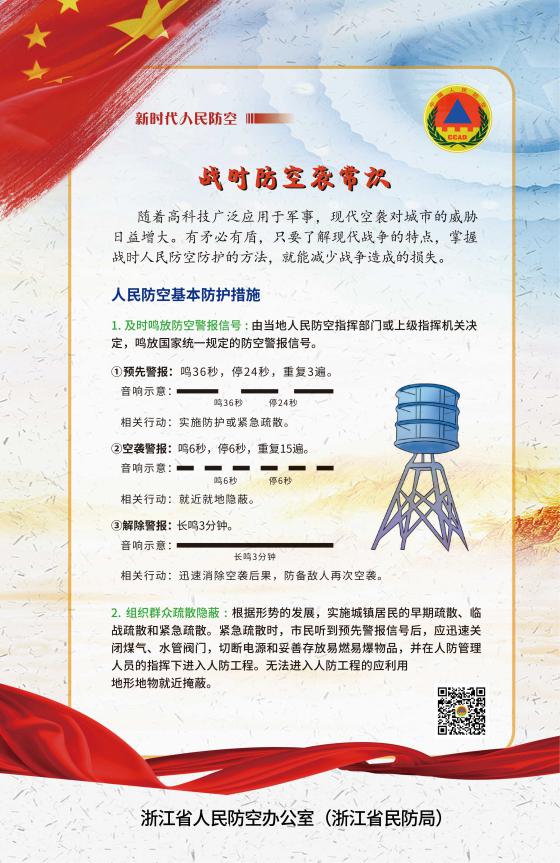 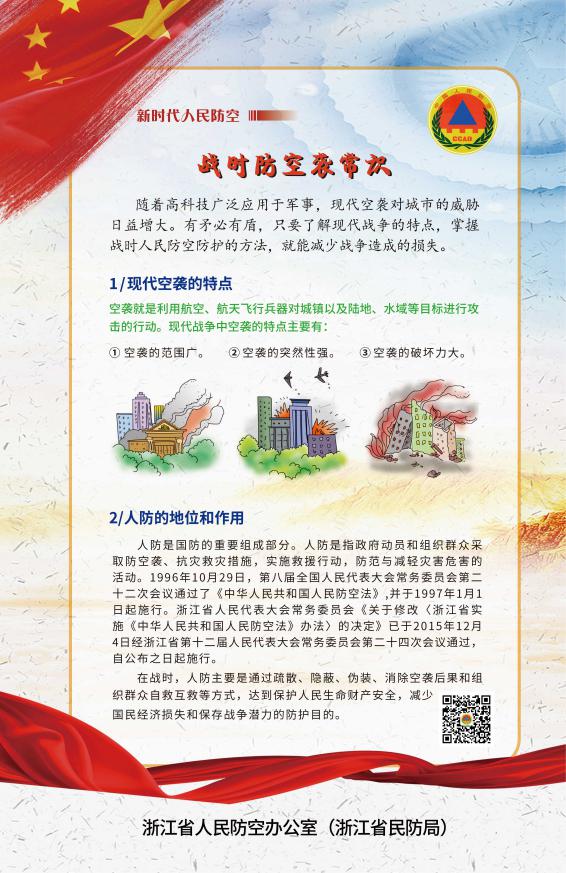 标牌三标牌四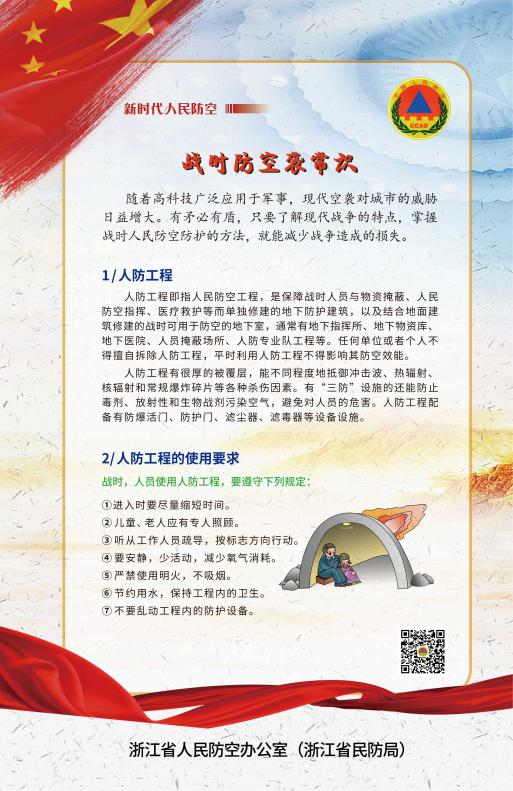 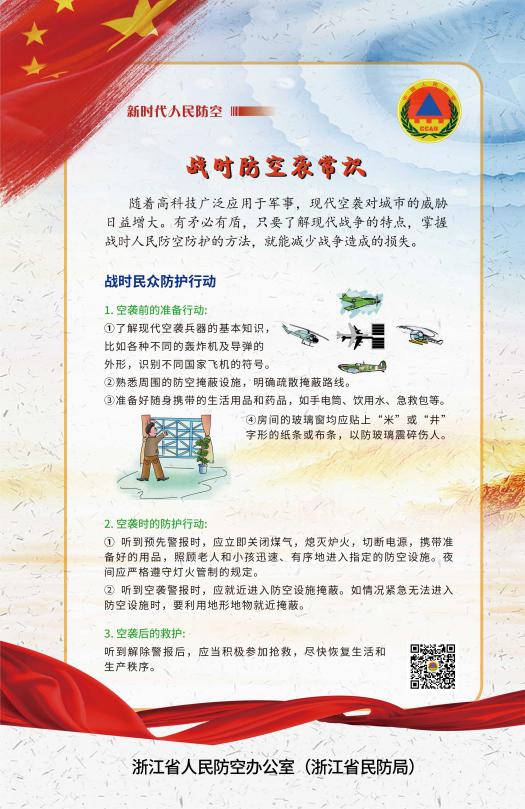 标牌一标牌二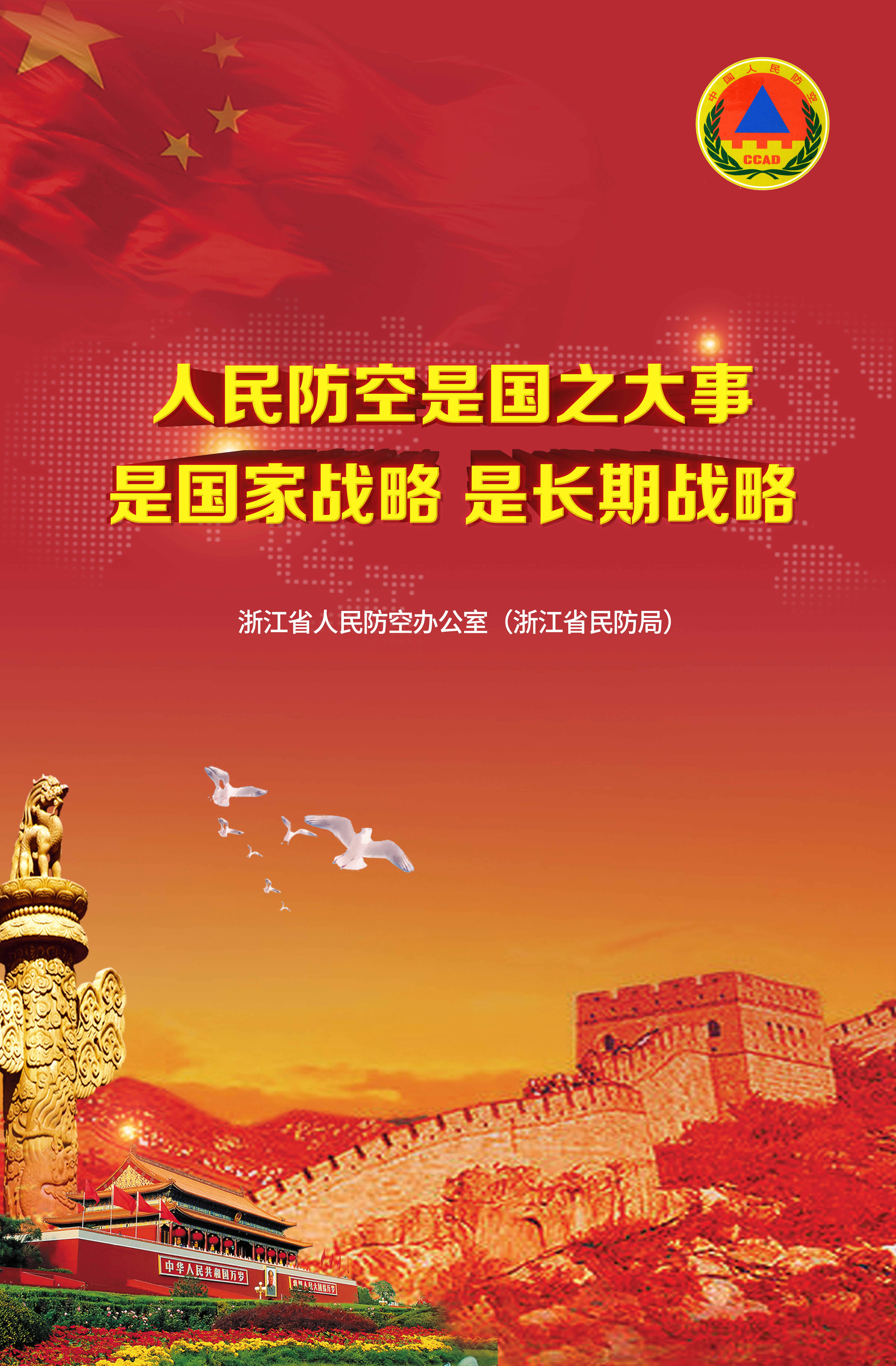 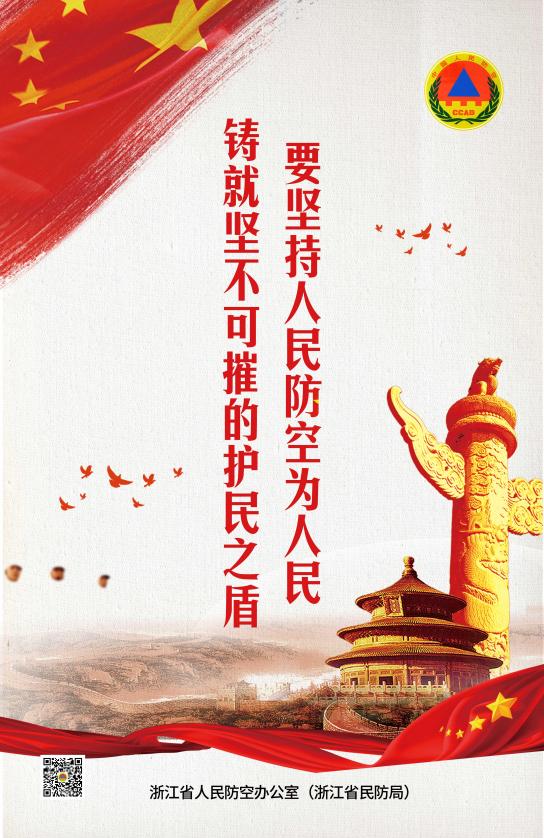 标牌三标牌四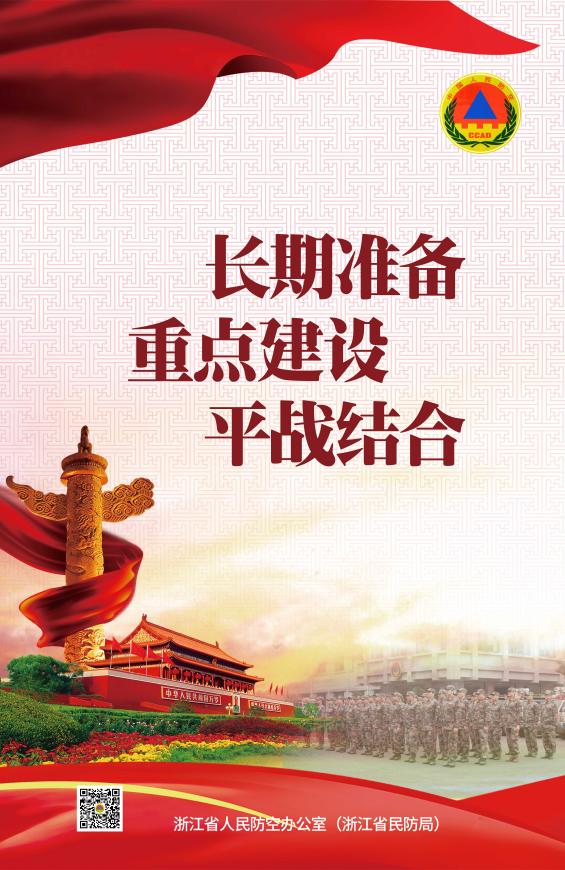 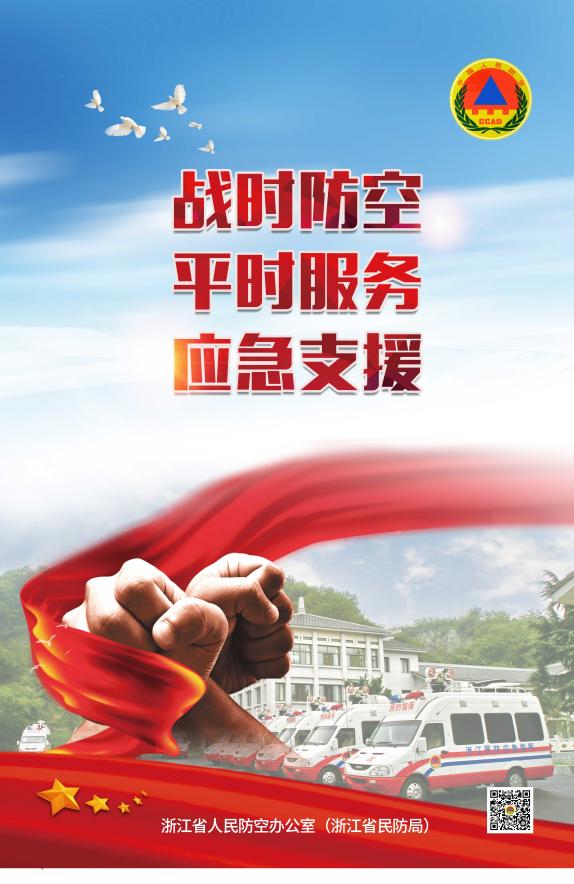 标牌五标牌六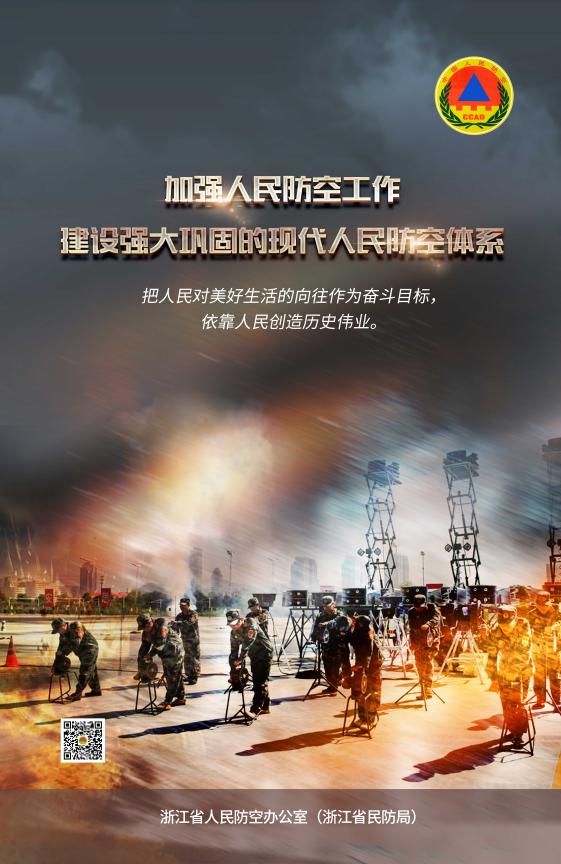 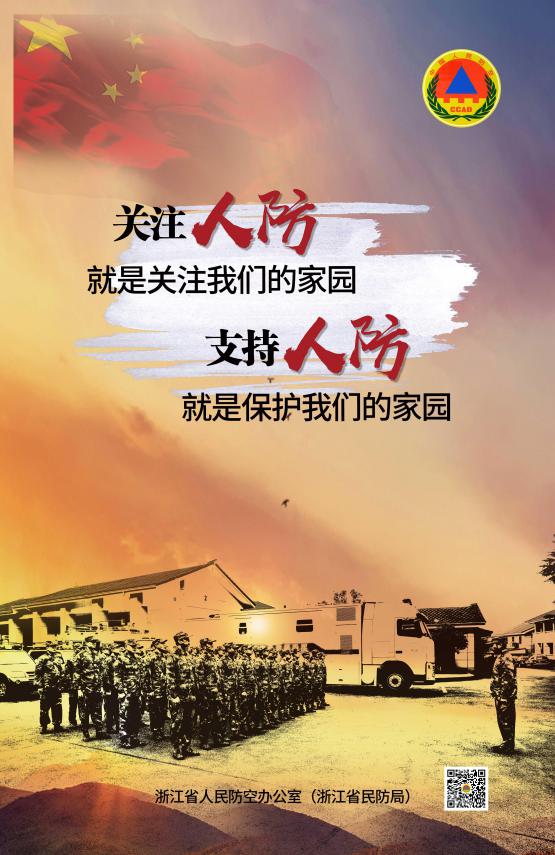 